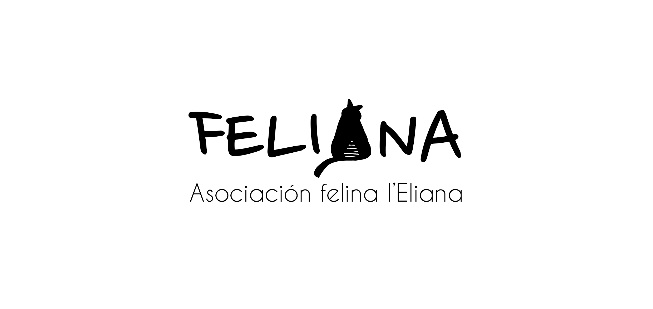 RECOGIDA DE DATOS DE ENTRADA	Nº FECHA: LUGAR: PERSONA DE RECOGIDA: PERSONA O LUGAR DE ACOGIDA  ACTUACIONES VETERINARIAS:LUGAR DE DESTINO: ADOPCION  FECHA Y PERSONA DETALLES  